www.sfwmd.gov/ePermittingTABLE CDescription of Culverts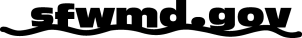 Instructions for Completing TABLE CDescription of CulvertsPlease provide the following information about the well, if known or if applicable:Culvert Name or Number:  This is your designation of the culvert; if we contact you about the culvert,this is how you would refer to it.      Map Designation:  This is how you have labeled the culvert on the map you submitted.  This maybe the same as Culvert Name or Number, but does not necessarily have to be.      Surface Water Source:  This is the name of the water body from which the culvert withdraws water, for example, SFWMD C-51, Lake Worth Drainage District Canal E-3, Unnamed canal, on-site lake.      Local Drainage District:  If the project is located in a local drainage or “298” district, such as Lake Worth Drainage District, Indian Trails Water Control District, etc., please identify it.     Existing or Proposed:  If the culvert is proposed enter the date of expected operation.  If existing, enter the date it was installed (if known).      Culvert Type:  Typical choices are:                corrugated metal pipe           reinforced concrete pipe              steel pipeCulvert Length:  Distance between the ends of the culvert in feet.      Culvert Cross-section:  Is the culvert round, elliptical, rectangular, or other?      Culvert Diameter:  If the culvert is round, the inside diameter of the culvert, in inches.      Culvert Height:  If the culvert is not round, the inside height of the culvert, in inches.      Culvert Width:  If the culvert is not round, the inside width of the culvert, in inches.      Invert Elevation:  The lowest elevation, referenced to NGVD, at which water will flow through the culvert.      Type of Control Device:  What controls the flow of water through the culvert?  Typical choices are:                   control gate                  flap gate                flashboard riser            gated riser              screw gate                   slide gate               valve			other (specify)Status:  Typical choices are:	Primary			Secondary (Ex: a production pump that is rotated)	Standby (Ex: used for freeze protection or emergency)Purpose:  This is what the water will be used for.  Typical choices are:      	Dairy		      Irrigation		Mining/Dewatering	Aquaculture            Freeze Protection	Irrigation/Lake Recharge                  Livestock	     Industrial                    Other (specify)Two way culvert?:  Can the culvert be used for both intake of irrigation water and discharge of storm water?Flow Measurement Method: Section 4.1, Basis of Review for Water Use Permit Applications, requires all permittees with a maximum monthly use of greater than 3 million gallons to equip each existing water withdrawal facility with an authorized operating water use accounting system and a report of its calibration to be sent to the District. Describe how you measure the amount of water produced by the culvert.Date Last Calibrated:  When was the flow measurement method last calibrated?  ATTACH the calibration report.Planar coordinates:  The  Plane System (Planar Coordinates), should be submitted if you have a land survey which identifies the location of the culvert in terms of those measurements. If you do not know what these are, it is not necessary to include them.      Section / Township / Range:  The section, township and range in which the culvert is located.      Culvert Name or NumberMap DesignationSurface Water SourceLocal Drainage District      (if applicable)      Existing or ProposedDate of Proposed ConstructionDate installed if ExistingCulvert type      (for list see Instructions)Culvert length (Feet)Culvert Cross-sectionCulvert Diameter (inches)Culvert Height (inches)Culvert Width (inches)Invert Elevation (Feet NGVD)Type of Control Device      (for list see Instructions)Status 
      (see Instructions)Purpose (see Instructions)Two way culvert?      (yes / no)Water Use Accounting Method      (see Instructions)Date Last Calibrated (if known)Planar Coordinates      (if known - see instructions)Section / Township / Range